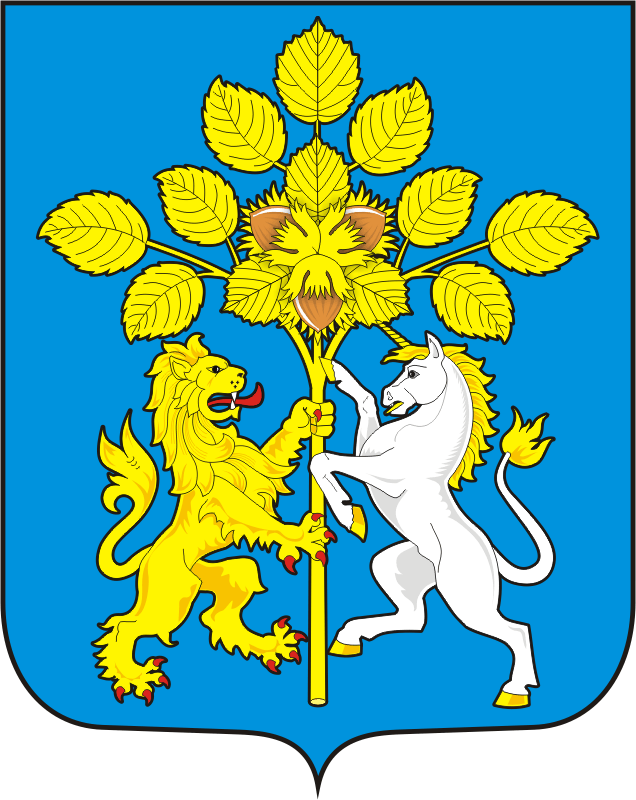 СОВЕТ ДЕПУТАТОВ МУНИЦИПАЛЬНОГО ОБРАЗОВАНИЯ СПАССКИЙ СЕЛЬСОВЕТ САРАКТАШСКОГО РАЙОНА ОРЕНБУРГСКОЙ ОБЛАСТИВТОРОЙ СОЗЫВРЕШЕНИЕТретьего внеочередного заседания Совета депутатов Спасского сельсовета второго созыва 03 декабря 2020 года                      с.Спасское                                         № 15           Руководствуясь Федеральным законом от 06.10.2003 № 131-ФЗ «Об общих принципах организации местного самоуправления в Российской Федерации», Бюджетным кодексом Российской Федерации, Уставом муниципального образования Спасский сельсовет, заслушав и обсудив финансово-экономическое обоснование главы муниципального образования Спасский сельсовет по вопросу передачи части полномочий администрации муниципального образования Спасский сельсовет администрации муниципального образования Саракташский район на 2021 годСовет депутатов Спасского сельсоветаР Е Ш И Л :1. Администрации муниципального образования Спасский сельсовет Саракташского района Оренбургской области передать Контрольно-счётному органу «Счётная палата» Саракташского района часть полномочий по осуществлению внешнего муниципального финансового контроля на 2021 год.2. Администрации муниципального образования Спасский сельсовет заключить Соглашение с Контрольно-счётным органом «Счётная палата» Саракташского района о передаче части своих полномочий на 2021 год в сфере осуществления внешнего муниципального финансового контроля согласно пункту 1 данного решения.3. Настоящее решение вступает в силу после его обнародования и подлежит размещению на официальном сайте администрации муниципального образования Спасский сельсовет Саракташского района Оренбургской области.4. Контроль за исполнением данного решения возложить на постоянную комиссию по бюджетной, налоговой и финансовой политике, собственности и экономическим вопросам, торговле и быту (Лашманов А.Н.)Председатель                                                                                          врио главыСовета депутатов сельсовета                                           Спасского сельсовета                                                    Р.Г.Магомедов                                                           С.А.ЦыпинаРазослано: администрации района, постоянной комиссии, прокурору районаО передаче части полномочий администрации Спасского сельсовета Саракташского района Оренбургской области по осуществлению внешнего муниципального финансового контроля на 2021 год